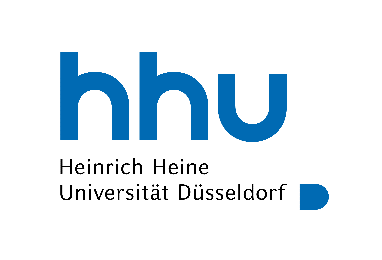 Fachschaft  PharmazieHeinrich-Heine-Universität DüsseldorfGeb. 26.31 U1 R41Universitätsstraße 140225 DüsseldorfTel.: 0211-8112516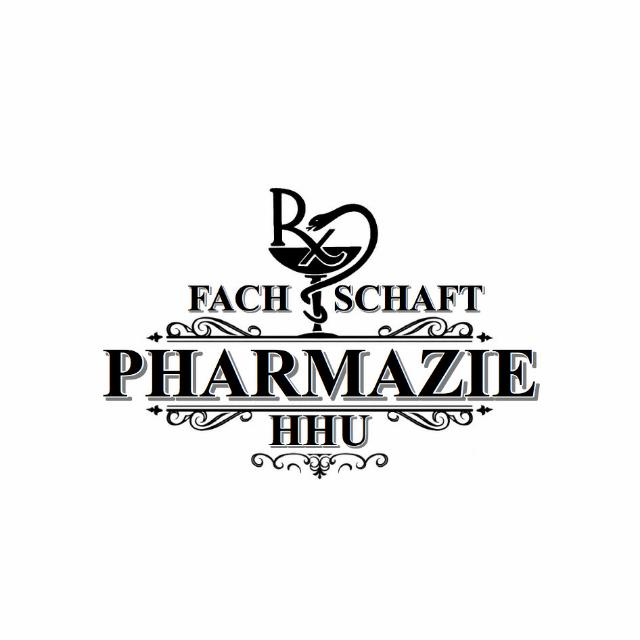 Protokoll der FS-Sitzung 24.10.2023Anwesende Räte:  	 Änne V.	 Veronika M.	 Tarik B.		 Eunice M.	    Leoni K. Thao Ly D. 	 Nele S.  	              Jonas A.		 Rojin K. Kian S.	 Alexander K.	 Sarah G.		 Maik G.Anfang: 18:20 UhrTagesordnung:TOP 0: RegulariaBeschlussfähigkeit wird festgestelltJonas A. ist RedeleitungTOP 1: FS PulliNachfrage großGrößen M, L, XL, XXL nötigBestellung über 5.000 Euro für 200 Pullover einstimmig dafür (10 Stimmen)TOP 2: WE KommisionssitzungStudienordnung erst nächstes JahrNeues Bewertungskriterium: TestPrüfungsausschuss explizit gewährt, wird in die Studienordnung eingepflegt (eventuell Härtefall-Regelung wieder möglich)Mit 4 ProfessorInnen, 1 wissenschaftlicher MitarbeiterIn und 1 StudentInTOP 3: Professoren-GesprächThema wäre neue Studienordnungdemnächst Termin mit Prof. Stark für TagesplanungStaatsexamen kein ThemaTOP 4: Pfand-Regelung VerabschiedungFormular wird eingeführtVerabschiedung Vertrag einstimmig dafür (9 Stimmen)Frederik R. wird BeauftragterTOP 5: Ärzte FinanzInteresse des 7. Semesters für Info-Veranstaltung 7. und 8. Semesters schließen sich zusammen für Art der VeranstaltungTOP 6: Sprechzeitenoffene SchichtenTOP 7: aktueller Pfand in der FSKästen und Dosen müssen entsorgt werdenNele S. kann mit Auto ein paar Kästen mitnehmenFlaschenpost-Bestellung nimmt leere Kästen mitTOP 8: Kostenlose KittelKittel werden am 24.10. um 13 Uhr verteiltdanach Aktion für alleTOP 9: InventurInventur sollte gemacht werden, wenn niemand mehr etwas brauchtEventuell vor Weihnachten?TOP 10: Austausch Uni SydneyDekan an der Uni ist für einen Austausch mit Uni SydneyKorrespondent Christian soll die Uni gezeigt bekommen: 21. oder 22.11.23TOP 11: WinterzauberMöglichkeit für Erstsemestler, alle Professoren und eventuelle Personen aus der Industrie stellen sich vorTermin offen, vielleicht 15.12.?Ly D. und Änne V. planen diesTOP 12: TeambuildingTeambuilding in einer Bar mit Kegelbahn in BilkTermin am 05.12 (19-22 Uhr)Anfrage wird gestellt für 20-30 PersonenBudget: 250 Euro einstimmig dafür (10 Stimmen)TOP 13: Pharma-PartyAm 16.11.23 ab 22 Uhr im Cube Düsseldorfgratis Eintritt für alle Pharmazeuten, 5 Euro Eintritt für alle anderenBudget: 1.000 Euro einstimmig dafür (9 Stimmen)Ende: 19:18 UhrProtokollführerIn: Sarah Giffels